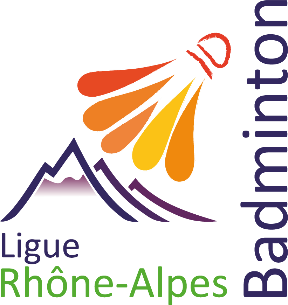 Format : Planning prévisionnel du week-endModalités du tournoi : tournoi saladeMatches de double avec tirage au sort des équipes à chaque tour. Hommes/femmes mélangés.Chaque joueur marque un nombre de points à chaque tour (cf. score du match joué), qui vient alimenter un classement individuel final.Prise en charge financière ligue: 2 élus maximum par club.Volants, hébergement – restauration – convivialitéReste à la charge des participants leur transport.NOM – PRENOM DIRIGEANT 1	: ………………………………………………………..CLUB : ………………Mail :                                                  mobile :NOM – PRENOM DIRIGEANT 2	: ………………………………………………………..CLUB : ……………….Mail :                                                  mobile :Participera (ont) au tournoi des dirigeants les 27 & 28 septembre 2014 à VoironRepas du samedi soir 	oui	non			nuit du samedi soir 	oui		nonRepas du dimanche midi 	oui		nonSAMEDI 27 SEPTEMBRE 2014REPASREPASREPASREPAS13h30-14h15Accueil-installation14h30-17h30Tournoi de double17h45-19h30Le projet de club : pourquoi, comment, quandREPASREPASREPASREPAS20h30 - 22hInitiation au KINBALL